Nuclear Data SectionInternational Atomic Energy AgencyP.O.Box 100, A-1400 Vienna, AustriaMemo CP-D/932Date:		16 May 2017To:		DistributionFrom:		N. Otsuka, V. SemkovaSubject:		Headings for incident projectile energy resolution (EN-RSL etc.)LEXFOR “Resolution” explains the coding of the incident projectile energy resolution as follows:The energy resolution describes the distribution curve of the energy spread. It is usually defined as full-width at half-maximum (FWHM), but may be given in other representations. The shape and definition of the resolution function should be given in free text under INC-SPECT, if known. Resolution is coded using the following data headings:EN-RSL-FW	Incident-particle energy resolution (FWHM)EN-RSL-HW	Incident-particle energy resolution (HWHM)EN-RSL	Incident-particle energy resolution (unspecified)Accordingly, an energy spread value following ± without further specification (e.g., ± 1 MeV) has to be under EN-RSL. However, a value under this heading (EN-RSL) may have another meaning (e.g., full bin width such as 12924.002). Under this situation, we cannot explain users and tools the meaning of the number properly (See Appendix 1 for two different interpretations of the values under EN-RSL).I checked the usage of EN-RSL-HW in EXFOR entries compiled from the articles published in 2000 or later, and found three usages:To provide HWHM valuesTo provide values followed by ±To provide FWHM values (!, This must be under EN-RSL-FW).Sometimes compilers try to explain the details about the heading in free text, but the following two examples would show we need a better coding rule for it:Example – 22923.001INC-SPECT  *EN-RSL-FW*.The full width at half-maximum energy                   resolution. Low-energy tail includes 13% of neutrons            Neutron flux is given on Fig.1 of J,PR/C,73,034611,2006           -the peak -95.6 MeV, median -95.1 MeV, average 94.0MeV.Example – 40642.001ERR-ANALYS EN-RSL-FW Width at the bottom of triangular energy            distributionProposals(1) Two change in the expansions of EN-RSL-FW and EN-RSL-HW as follows:EN-RSL-FW	Incident-particle energy resolution (FWHM full width)EN-RSL-HW	Incident-particle energy resolution (HWHM half width)EN-RSL	Incident-particle energy resolution (unspecified)(2) Change of the format rule to allow free text explanation of the heading followed by the parenthesized heading under INC-SPECT, for exampleINC-SPECT  (EN-RSL-FW) Energy resolution (Full width at half-maximum)INC-SPECT  (EN-RSL-FW) Width of energy binINC-SPECT  (EN-RSL-HW) Energy resolution (Half width at half-maximum)INC-SPECT  (EN-RSL-HW) Energy resolution (standard deviation)Examples of energy distributionsStandard deviation, HWHM and FWHM in normal distribution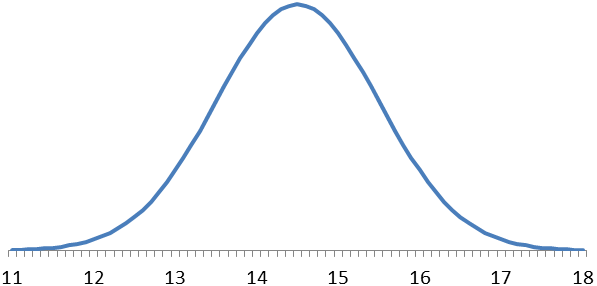 Full bin width in uniform distributionUncertainty? Resolution?We would like to remind compilers to distinguish the uncertainty (e.g., EN-ERR) and resolution (e.g., EN-RSL) when possible.The uncertainty in the charge particle beam energy is very small. The uncertainty in the neutron beam energy, which is usually much smaller that the energy resolution, depends on the uncertainties in the parameters for neutron production reactions (e.g., cross section, charged-particle beam energy and its loss in the neutron production target). The neutron energy resolution depends on spectral flux distribution of the neutron beam for the actual irradiation geometry (e.g., shape and size of the sample irradiated by the neutron beam).The uncertainty can be reduced by repeating measurement of the incident energy, but resolution does not depend on such statistics. For example, the thickness of foils in the stacked foil charged-particle activation determines the incident energy resolution (not uncertainty), and we cannot reduce it by measuring the thickness many times.Example: Table XIII of A.Fessler et al., Nucl.Sci.Eng.134(2000)171 (EXFOR 22414)The uncertainty and energy spread (HWHM) for D-T neutron energy distribution are tabulated separately. EN-RSL is wrongly used for HWHM in the current EXFOR Master. 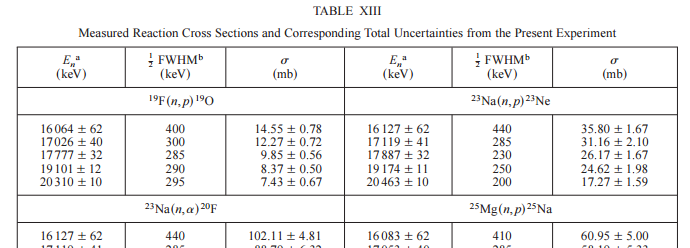 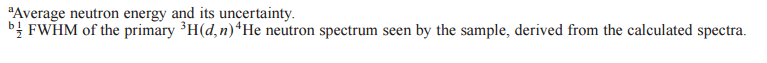 Appendix 1EXFOR 12924.002 plotted by the NDS EXFOR web retrieval systemQuick plot (as intended by the author)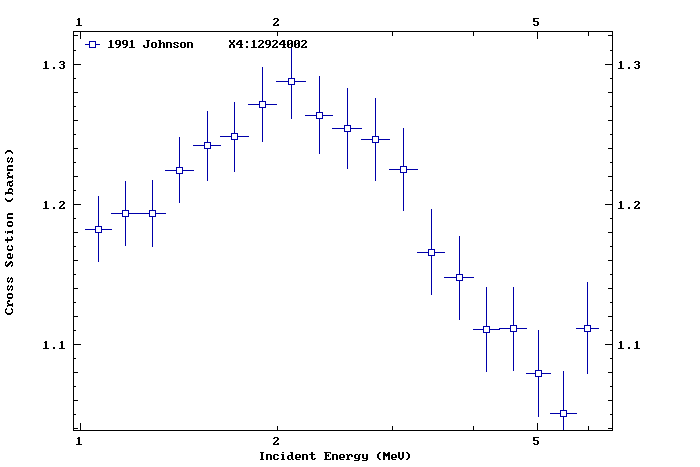 Advanced plot (according to the plotting flag of EN-RSL in Dict.24?)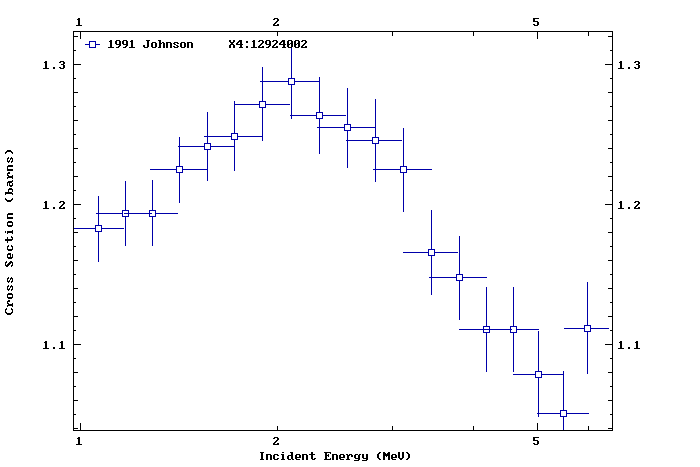 Extraction from EXFOR 12924.002EN         EN-RSL     DATA       ERR-S      ERR-T      ERR-9KEV        KEV        B          PER-CENT   PER-CENT   PER-CENT   5985.9    468.4       1.1118      2.39       2.91    0.35   5504.1    495.2       1.0510      2.26       2.82    0.36   5039.6    433.8       1.0794      2.27       2.82    0.35…Appendix 2Usage of EN-RSL-HW in EXFOR entries from articles published in 2000 or laterDistribution:a.koning@iaea.orgabhihere@gmail.comaloks279@gmail.comcgc@ciae.ac.cndbrown@bnl.govdraj@barc.gov.indvoytenkov@ippe.ruebata@nucl.sci.hokudai.ac.jpfukahori.tokio@jaea.go.jpganesan555@gmail.comgezg@ciae.ac.cniwamoto.osamu@jaea.go.jpj.c.sublet@iaea.orgjhchang@kaeri.re.krjmwang@ciae.ac.cnkaltchenko@kinr.kiev.uajim.gulliford@oecd.orgmanuel.bossant@oecd.orgmarema08@gmail.commasaaki@nucl.sci.hokudai.ac.jpmmarina@ippe.rumwherman@bnl.govnicolas.soppera@oecd.orgn.otsuka@iaea.orgnrdc@jcprg.orgnurzat.kenzhebaev@gmail.comogritzay@kinr.kiev.uaoscar.cabellos@oecd.orgotto.schwerer@aon.atpikulina@expd.vniief.rupritychenko@bnl.govsamaev@obninsk.rusbabykina@yandex.ruscyang@kaeri.re.krselyankina@expd.vniief.rusonzogni@bnl.govstakacs@atomki.hustanislav.hlavac@savba.sks.a.dunaeva@yandex.rusv.dunaeva@gmail.comtaova@expd.vniief.rutarkanyi@atomki.huvvvarlamov@gmail.comv.semkova@iaea.orgv.zerkin@iaea.orgyolee@kaeri.re.krzholdybayev@inp.kzzhuangyx@ciae.ac.cnEntryExplanation by authorsRemarkHalf width?22666FWHMMust be EN-RSL-FW.No22691Half-width of the peak in the neutron spectrumUncertain if HWHMYes22723?No such a value in the article?22806FWHMMust be EN-RSL-FW.No2282195.8 ±0.5 MeV neutronsUncertain if HWHMYes22910Difference between maximum and mean neutron energyNot HWHM.Yes22949The spread of the neutron energy is estimated to be ±130 keVUncertain if HWHMYes23159Difference between maximum and mean neutron energyNot HWHM.Yes23233FWHM (V. Semkova, 2017-05-08)Must be EN-RSL-FW.No23288?Values received from authors?23295With an energy spread of ±30 keVUncertain if HWHMYes31714FWHM of the monoenergetic peaksMust be EN-RSL-FW.No32205The estimated energy resolution, 0.5FWHM (MeV)OkYesE1831Beam energy stability was less than ±2.5 keV at 6 MeVMust be EN-ERR??